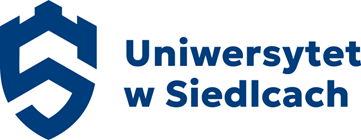 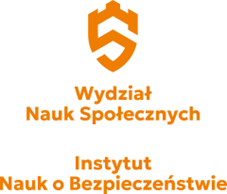 II cykl webinariów Instytutu Nauk o Bezpieczeństwie Wydziału Nauk SpołecznychUniwersytetu w Siedlcach dla nauczycieli, uczniów szkół ponadpodstawowych oraz studentów na temat
„Bezpieczeństwo w Internecie”Siedlce, 25 i 27 marca 2024 r.Formularz rejestracyjny (termin zgłoszeń do 22 marca 2024 r.):https://docs.google.com/forms/d/e/1FAIpQLSc9Y5hOnxri0qcML4EwmjyKwxTn6lb8OxMKcOe1pnTgcpYLIQ/viewform?usp=sf_link Harmonogram webinariów25 marca 2024 roku18.30-18.40	Wprowadzeniedr hab. Stanisław Topolewski, prof. uczelniDyrektor Instytutu Nauk o Bezpieczeństwie Wydziału Nauk Społecznych Uniwersytetu w Siedlcachdr hab. Włodzimierz Fehler, prof. uczelniKierownik Zespołu badawczego dotyczącego teoretycznych i utylitarnych aspektów współczesnego bezpieczeństwa informacyjnego działającego w ramach Instytutu Nauk o Bezpieczeństwie Wydziału Nauk Społecznych Uniwersytetu w Siedlcach18.40-19.00    dr Łukasz Świerczewski, Uniwersytet w Siedlcach, Cyberprzestępczość 
- identyfikacja i przeciwdziałanie zagrożeniom19.00-19.20	mgr Łukasz Olszewski, Uniwersytet w Siedlcach, Higiena w cyberprzestrzeni - instrukcja bezpiecznego funkcjonowania w Internecie 19.20-19.30	Sesja pytań i odpowiedzi19.30-19.35	Podsumowanie(link do webinarium: https://meet.google.com/zbi-invy-biz)27 marca 2024 roku18.30-18.40	Wprowadzenie	dr hab. Henryk Wyrębek, prof. uczelniInstytut Nauk o Bezpieczeństwie Wydziału Nauk Społecznych Uniwersytetu w Siedlcachdr hab. Paweł Szmitkowski, prof. uczelniInstytut Nauk o Bezpieczeństwie Wydziału Nauk Społecznych Uniwersytetu w Siedlcach18.40-19.00	 dr Daria Krzewniak, Uniwersytet w Siedlcach, Fake newsy i teorie spiskowe - psychospołeczne mechanizmy i uwarunkowania19.00-19.20	dr Sylwia Zakrzewska, Uniwersytet w Siedlcach, Media (społecznościowe) jako instrument wpływu informacyjnego i manipulacji społeczeństwem19.20-19.30	Sesja pytań i odpowiedzi19.30-19.35	Podsumowanie(link do webinarium: https://meet.google.com/vbd-ztyv-xfp) 